      Woodland Rotary  Endowment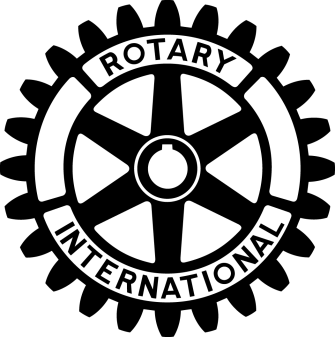                              PO Box 31, Woodland, CA 95776    EIN 68-0270150Endowment Board Meeting1:20pm, Tuesday, 30 January 2018AgendaDirectors:  Gary Wegener President; Mark Ullrich Treasurer; Bob Moeller, Roy Holmes, Chuck Maltese, Bob Nakken, Tony Delevati, Ken Nordgren, Tom Schwarzgruber. Call to orderApproval of minutes Treasurers ReportOld BusinessNew BusinessNext Board meeting: